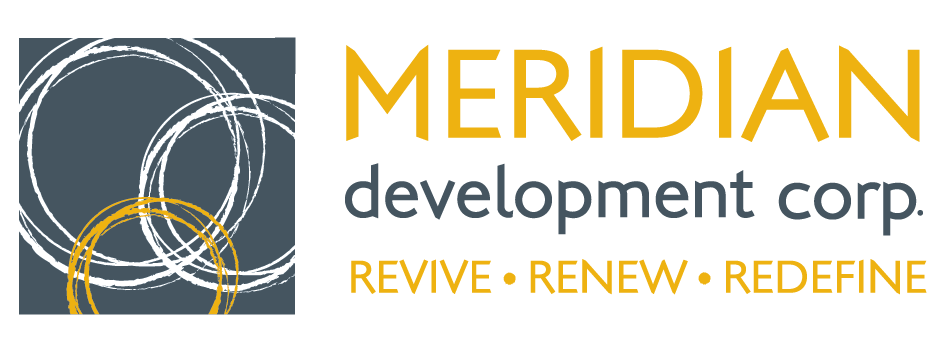                                             33 E. Broadway Ave.Meridian, ID  83642208.477.1632www.meridiandevelopmentcorp.comAGENDA                                            MEETING OF THE BOARD OF COMMISSIONERSWednesday, April 09, 2014, 7:30amMeridian City Hall North Conference Room33 East Broadway Avenue - Meridian, IdahoCall Meeting to Order [Escobar]:Roll-call Attendance [Escobar]:______Jim Escobar – Chairman	______Keith Bird – Member ______Dan Basalone – Vice-Chairman	______Kit Fitzgerald – Member______Dave Winder– Secretary/Treasurer	______Julie Pipal – Member 		______Tammy de Weerd – Member		______Eric Jensen – Member	______Todd Lakey – Counsel	______Ashley Ford – Administrator	 Confirm Agenda [Escobar]:Approve Consent Agenda [Escobar]: These items will be approved by a single vote unless a Board member requests to remove an item for specific discussion and/or action.Approve Minutes of March 12, 2014 Regular MeetingApproval of February 2014 Financials and Notice of Bills PaidApproval of the March 2014 Administrator’s Report PRESENTATIONS2014 Legislative Wrap Up [Scott Turlington]2014 Concerts on Broadway Presentation by Meridian Arts Commission [Mary    Jensen]MDC Fiscal Training Presentation by Accounts Plus, LLC [Tari Stockton]PRESENTATIONS WITH ACTION ITEMSThe Vault Presentation and MDC Property Committee Recommendations for 713 North Main Street and Corresponding Resolution 14-010 [Earl Sullivan]Main Street Island Update and Public Outreach Summary [Betsy Roberts]ACTION ITEMSConsider increase in contribution amount to city of Meridian for real property appraisal and Corresponding Resolution 14-011 [Lakey]Approval of New MDC Board Member Appointment to Fulfill Luke Cavener’s Term through August 2015 and Corresponding Resolution 14-012 [Escobar]Consider amendments to Masonic Lodge Parking Agreement and Corresponding Resolution 14-013 [Lakey]Approval of 2013 Annual Report [Ford]EXECUTIVE SESSIONExecutive Session per Idaho State Code 67-2345(1)(c): To conduct deliberations concerning labor negotiations or to acquire an interest in real property which is not owned by a public agencyDISCUSSION ITEMSDowntown Parking and Transportation Committee Update [Basalone]Wayfinding and Signage Committee Update [Basalone]Downtown Business and Property Owner Update [Basalone]Upcoming Committee Meetings [Ford]Counsel’s Report [Lakey]: Counsel Lakey will review legal topics that need to be brought to the attention of the Board.Administrator’s Report [Ford]: Administrator Ford will review topics that need to be brought to the attention of the Board.Chairman’s ReportPublic CommentAdjourn the Meeting [Escobar]: Executive Session per Idaho State Code 67-2345: The Board may go into executive session pursuant to Idaho Code Section 67-2345 with the specific applicable code subsection cited as part of the motion to go into executive session.Regular meetings of the Meridian Development Corporation Board of Commissioners are scheduled for the second Wednesday of each month at 7:30 am and the fourth Wednesday at 4:00 pm in the North Conference Room at the Meridian City Hall.